ODŠTEVAMONARIŠI V ZVEZEK IN SESTAVI RAČUN.            4 – 1 = 3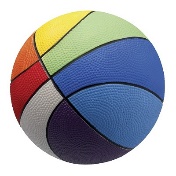 _______________________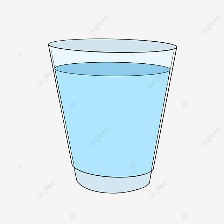 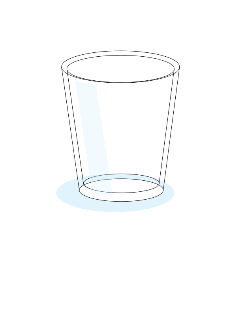  __________________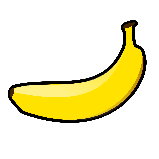 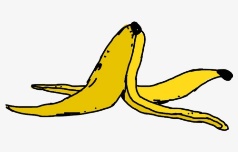      _________________________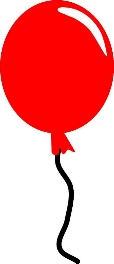 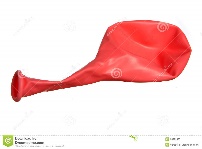 